Фабрика ПОРТА              ДЕТСКАЯ МЕБЕЛЬ СЕРИИ «МИНИКАР»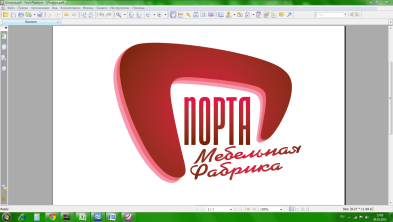 	www.porta-mebel.ru	       	  ОПТОВЫЙ ПРАЙС-ЛИСТ	          КРОВАТИ, МАТРАЦЫ ЛИСТ 1/2		          Фабрика ПОРТА              ДЕТСКАЯ МЕБЕЛЬ СЕРИИ «МИНИКАР»	www.porta-mebel.ru	             ОПТОВЫЙ ПРАЙС-ЛИСТ	          КОРПУСНАЯ МЕБЕЛЬ ЛИСТ 2/2Примечания:Доступные цвета ЛДСП на корпус: бежевый, желтый, салатовый, светло-синий, розовый +5%, оранжевый +5%, текстиль +5%, лиловый+7% к цене.Доступные цвета канта: серебро, красный, желтый, синий, бежевый, золотой, зеленый.Вся мебель упаковывается в картон. Упаковка входит в стоимость изделий.
Дополнительные услуги:Доставка по городу: 750 руб. Доставка за город: 750 или 1000 руб. + 25 руб/км  (см.схему по зонам).Подъём мебели - 100р. за этаж.Сборка каждого изделия - 300р., тумбы - 200р.М.П.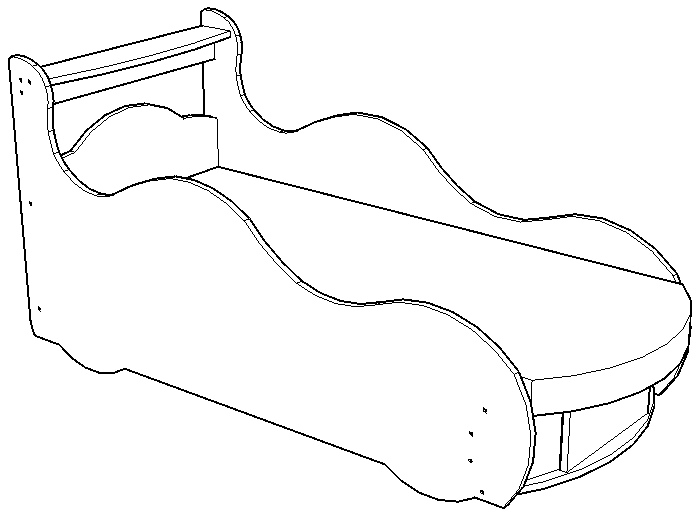 М-21		1500х870КРОВАТЬ БЕЗ МАТРАСА7 900р.М-22		1500х770КРОВАТЬ БЕЗ МАТРАСА7 500р.М-23		1500х670КРОВАТЬ БЕЗ МАТРАСА7 100р.М-31		1600х870КРОВАТЬ БЕЗ МАТРАСА7 100р.М-32		1600х770КРОВАТЬ БЕЗ МАТРАСА6 700р.М-33		1600х670КРОВАТЬ БЕЗ МАТРАСА6 300р.М-41		1700х870КРОВАТЬ БЕЗ МАТРАСА7 900р.М-42		1700х770КРОВАТЬ БЕЗ МАТРАСА7 500р.М-43		1700х670КРОВАТЬ БЕЗ МАТРАСА7 100р.М-51		1800х870КРОВАТЬ БЕЗ МАТРАСА7 900р.М-52		1800х770КРОВАТЬ БЕЗ МАТРАСА7 500р.М-53		1800х670КРОВАТЬ БЕЗ МАТРАСА7 100р.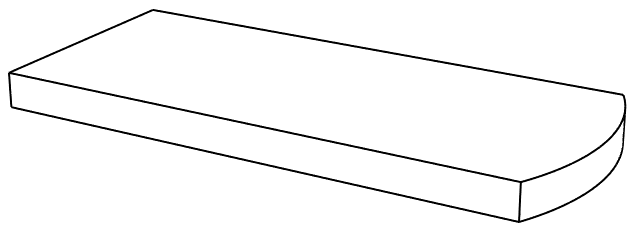 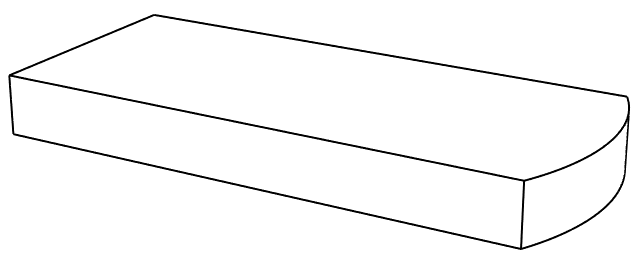 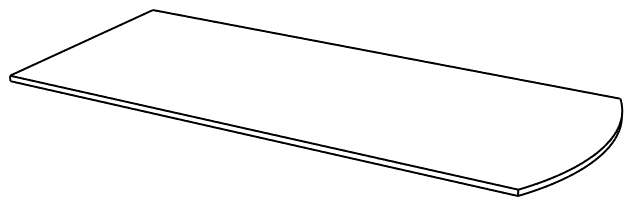 М-60		1 300р.МАТРАС ППУШ/В/Г	670-870 х 80 х 1490-1790М-61		1 900р.МАТРАС ПРУЖИННЫЙШ/В/Г	670-870 х 140 х 1490-1790М-62		1 000р.ЩИТ ПОДЬЕМНЫЙШ/В/Г	670-870 х 16 х 1490-1790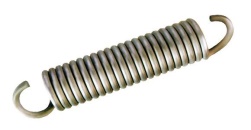 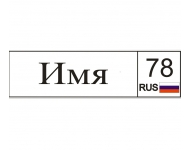 М-63		150р.ДОП. КОМПЛЕКТ ПРУЖИНМ-64		400р.НАКЛЕЙКА С ИМЕНЕМ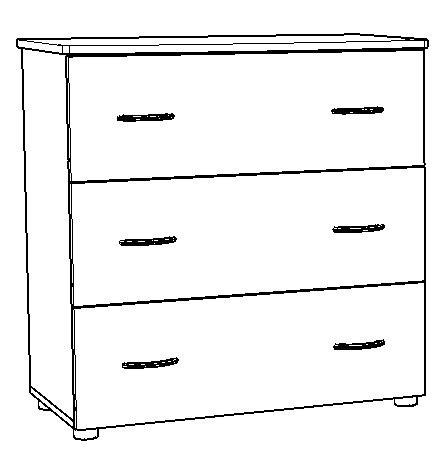 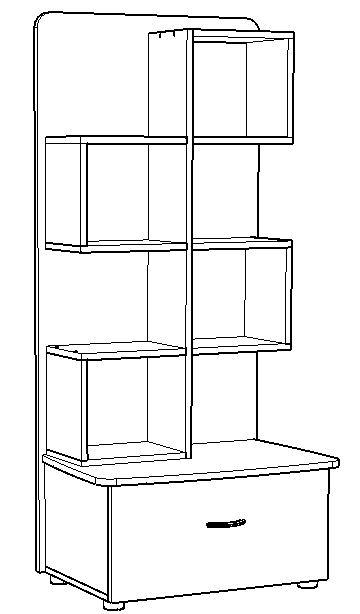 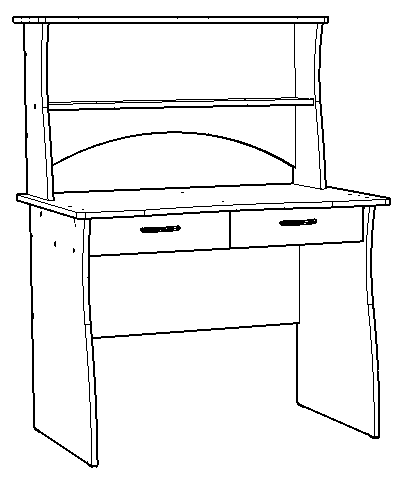 М-65		4 400р.КОМОДШ/В/Г	820х830х490М-66		3 500р.СТЕЛЛАЖШ/В/Г	700х1510х470М-67		4 000р.СТОЛШ/В/Г	1000х1310х650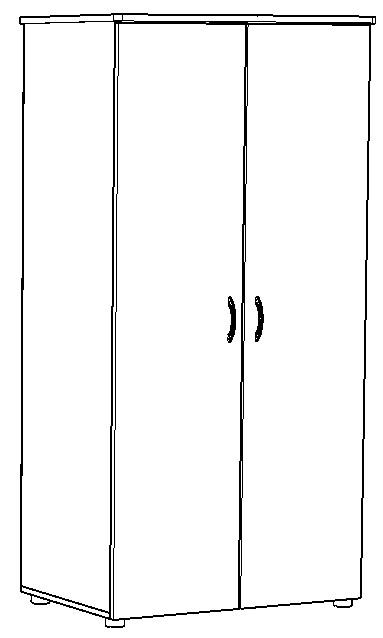 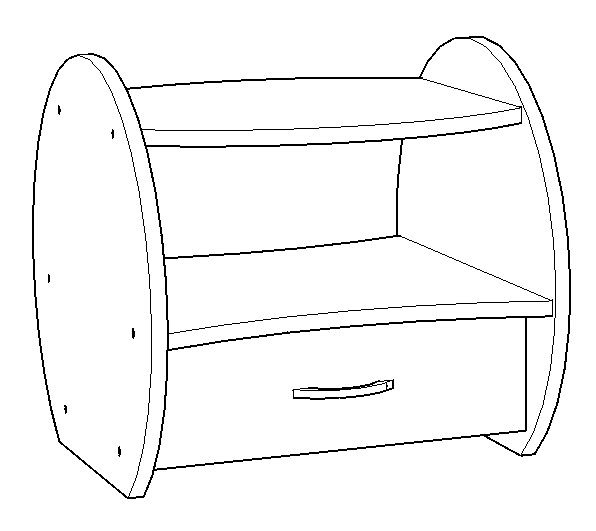 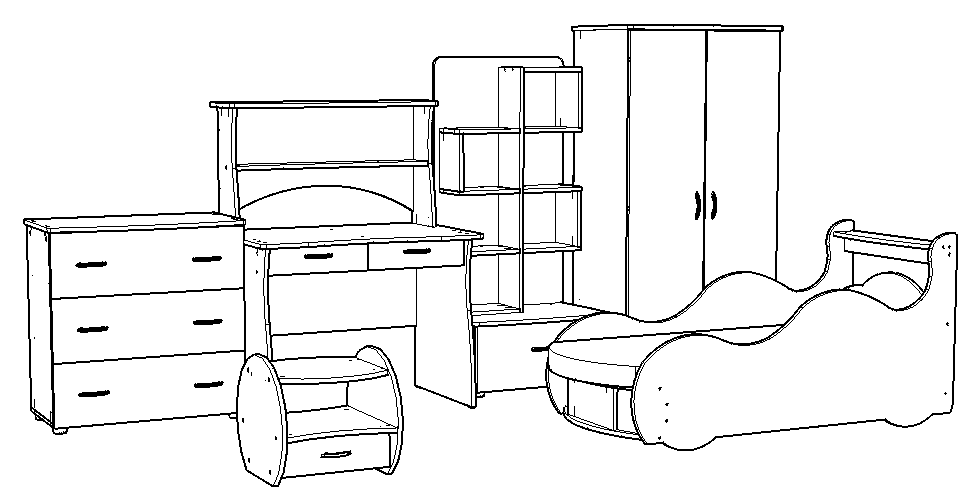 М-68		5 500р.ШКАФШ/В/Г	830х1650х570М-69		2 700р.ТУМБАШ/В/Г	450х450х49027 700р.НАБОР ДЕТСКОЙ МЕБЕЛИ 6 предметов (кровать 1600х670мм матрац ППУ)Прайс-лист вступает в силу с 19.03.2014 г.
Утверждаю:Ген. Директор ООО «Орион» ________________________________ Спрут А.А.